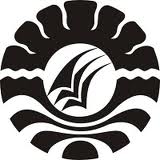 SKRIPSIPENERAPAN MODEL PEMBELAJARAN KOOPERATIF TIPE STUDENT TEAMS-ACHIEVEMENT DIVISION (STAD) UNTUK MENINGKATKAN  HASIL  BELAJAR  PADA MATA PELAJARAN IPA  MURID KELAS VB SD NEGERI TIDUNG KECAMATAN RAPPOCINI KOTA MAKASSARNURMAYASARIPROGRAM STUDI PENDIDIKAN GURU SEKOLAH DASARFAKULTAS ILMU PENDIDIKANUNIVERSITAS NEGERI MAKASSAR2015